5. razred               6. 4. – 10. 4. 20205. a5. bslovenščinaReši naloge v Gradim, 2. del - str. 10, 11, 12. Pri opisu tulipana si pomagaj z literaturo, spletom. Vse naloge preveri s pomočjo spletne povezave:https://www.devetletka.net/index.php?r=downloadMaterial&id=1569&file=  (ctrl+klik na povezavo)  -  rešitve so na str. 15, 16.Preglej in dopolni opis rastline, ki ga boš ustno predstavil v šoli. Pri opisu ključnih besed ne omenjamo. Napišemo npr. Črna detelja cveti od maja do septembra. V opis rastline ne vpletamo svojega vrednotenja, npr. Sivka mi je zelo všeč, ker … Reši naloge v Gradim, 2. del - str. 18, 19, 20.  Vse naloge preveri s pomočjo rešitev.Beri knjige za bralno značko in domače branje (Pestrna – lahko prebereš na https://sl.m.wikisource.org/wiki/Pestrna).Reši naloge v DZ 2, str. 13, 14, 15 (vse to je ponovitev že obravnavane snovi, 22. nalogo naredi v zvezek).Reši naloge v DZ, str. 18, 19, 20 (naloge o samostalniku – bitja, stvari in pojmi).Če želiš, mi lahko opis izbrane rastline, ki si ga napisal v prejšnjih tednih, pošlješ na moj mail nastja.novak@osferdavesela.si Beri knjige za bralno značko in domače branje (Babica v supegah).matematikaPonavljaj pisno deljenje - vsak dan 5 računov.Pozorno preglej učno snov v U, str. 98 in 99, ponovi časovne merske enote; če želiš reši naloge.Reši naloge v DZ 2, str. 66 do 71 (Bodi pozoren: ko pretvarjamo večjo enoto v manjšo – množimo; ko pretvarjamo manjšo enoto v večjo –delimo.)Ponavljaj pisno deljenje - vsak dan 5 računov.Pozorno preglej učno snov v U, str. 98 in 99, ponovi časovne merske enote. V zvezek si pod naslov »ČAS« prepiši rumeni okvirček iz U, str. 98. Zatem reši 1., 2. nalogo.Reši naloge v DZ 2, str. 66 do 69 (Bodi pozoren: ko pretvarjamo večjo enoto v manjšo – množimo; ko pretvarjamo manjšo enoto v večjo –delimo.)DODATNI POUK: DZ, str. 70, 71tuji jezik angleščina1. VIDEO NAVODILA IN UVOD V NAVADNI SEDANJI ČASTa teden sta v četrtek in petek predvidena dneva dejavnosti, torej je angleščini namenjeno manj časa.Present Simple Tense ali navadni sedanji čas vam tokrat razložim kar sam. Video lahko večkrat pogledate in si zapišete kaj tudi v zvezek. Predlagam, da napišete tabelo s primeri.https://www.youtube.com/watch?v=oZYG22NwyRk2. KDAJ RABIMO NAVADNI SEDANJI ČASNa padletu imate pod svojim razredom video z razlago in pod njim še dokument s še več primeri za pomoč. Tudi te primere napišete v zvezek, lahko kar poleg tistih iz videa.3. UTRJEVANJEV delovnem zvezku reši križanko na strani 58. Nekaj besed je zate verjetno še novih, poišči jih na prejšnji strani 57. Rešitve so na strani 86, glej nalogo 10 (križanka).1. VIDEO NAVODILA IN UVOD V NAVADNI SEDANJI ČASTa teden sta v četrtek in petek predvidena dneva dejavnosti, torej je angleščini namenjeno manj časa.Present Simple Tense ali navadni sedanji čas vam tokrat razložim kar sam. Video lahko večkrat pogledate in si zapišete kaj tudi v zvezek. Predlagam, da napišete tabelo s primeri.https://www.youtube.com/watch?v=oZYG22NwyRk2. KDAJ RABIMO NAVADNI SEDANJI ČASNa padletu imate pod svojim razredom video z razlago in pod njim še dokument s še več primeri za pomoč. Tudi te primere napišete v zvezek, lahko kar poleg tistih iz videa.3. UTRJEVANJEV delovnem zvezku reši križanko na strani 58. Nekaj besed je zate verjetno še novih, poišči jih na prejšnji strani 57. Rešitve so na strani 86, glej nalogo 10 (križanka).likovna umetnost »Pošlji metulja upanja v svet« bo ta teden tvoja prijetna likovna naloga. Za izdelavo boš potreboval risalni list, ki ga lahko nadomestiš tudi z drugim papirjem, velikost ni pomembna, svinčnik, škarje, lepilo, leseno palico, barvice/voščenke/flomastre/tempere/…/ in po želji žico (za tipalke, lahko pa jih izdelaš tudi iz papirja). List prepogni na polovico, ob pregibu zariši polovico metulja ter ga izreži po zunanjih robovih (pregib ti omogoča, da je tvoj metulj simetričen). Metulja razgrni in obriši, da dobiš skladen obris, ki ga izrežeš, nato pa oba metulja pobarvaš in okrasiš po želji. Pobarvana metulja boš zalepil skupaj (beli strani, ki jih nisi pobarval), vmes pa vstavil leseno palico ali vrvico, da bo metulj lahko »letel«. Metulj upanja naj krasi vaš balkon ali okensko polico.Izdelavo si lahko pogledaš tudi na tej povezavi: https://gopro.com/v/RoRndB0JMmVeo . »Pošlji metulja upanja v svet« bo ta teden tvoja prijetna likovna naloga. Za izdelavo boš potreboval risalni list, ki ga lahko nadomestiš tudi z drugim papirjem, velikost ni pomembna, svinčnik, škarje, lepilo, leseno palico, barvice/voščenke/flomastre/tempere/…/ in po želji žico (za tipalke, lahko pa jih izdelaš tudi iz papirja). List prepogni na polovico, ob pregibu zariši polovico metulja ter ga izreži po zunanjih robovih (pregib ti omogoča, da je tvoj metulj simetričen). Metulja razgrni in obriši, da dobiš skladen obris, ki ga izrežeš, nato pa oba metulja pobarvaš in okrasiš po želji. Pobarvana metulja boš zalepil skupaj (beli strani, ki jih nisi pobarval), vmes pa vstavil leseno palico ali vrvico, da bo metulj lahko »letel«. Metulj upanja naj krasi vaš balkon ali okensko polico.Izdelavo si lahko pogledaš tudi na tej povezavi: https://gopro.com/v/RoRndB0JMmVeo .glasbena umetnostU, str. 82 – petje pesmi Zdravica.Ob posnetku na povezavi https://www.youtube.com/watch?v=y_c_hnvmYP0              prepevaj pesem ŽABE (U, str. 78).Ponovi notne vrednosti (U, str. 33). Note in pavze zapiši v notno črtovje in poimenuj (v zvezek).U, str. 82 – petje pesmi Zdravica.Ob posnetku na povezavi https://www.youtube.com/watch?v=y_c_hnvmYP0              prepevaj pesem ŽABE (U, str. 78).Ponovi notne vrednosti (U, str. 33). Note in pavze zapiši v notno črtovje in poimenuj (v zvezek).družbaPonovi vse o ALPSKEM SVETU; na zemljevidu Slovenije poišči: tri gorovja alpskega sveta; predalpska hribovja – npr. Posavsko hribovje, Pohorje, Kozjak, Cerkljansko, Škofjeloško, Polhograjsko in Rovtarsko hribovje; doline – Bohinj; kotline – Ljubljanska kotlina, Celjska kotlina, Velenjska kotlina in večja mesta v njih, npr.  Jesenice, Radovljica, Bled, Tržič, Kranj, Domžale, Kamnik, Škofja Loka, Vrhnika, Ljubljana; reke Sava, Ljubljanica, Sora,…U, str. 37 – 43 (preberi, prepiši povzetke in jih še sam dopolni; vse omenjene ravnine in reke poišči na zemljevidu Slovenije).Za utrjevanje znanja lahko pregleduješ slike, posnetke na spletni strani (www.Radovednih-pet.si  - 5. r- družba – interno gradivo), po predhodni prijavi.Preberi v U, str. 114, 115 in prepiši bistvene podatke.Preberi v U, str. 116, 117 in tvori zapis.naravoslovje in tehnikaPreberi učno snov v U, str. 69 do 71 (zapiši povzetek - Kaj je vzvod – v modrem okvirčku, Kam in kako postaviti vzvod – skiciraj in prepiši vijoličen okvirček ter primeri uporabe vzvoda – skiciraj tudi uporabo enega vzvoda in prikaži vrtišče).Ponavljanje - odgovori na vprašanja:Naštej sestavne dele gugalnice prevesnice.Kdaj pravimo, da je gugalnica prevesnica v ravnovesju?S čim si lahko olajšamo dvigovanje težkih bremen?Kaj je ročica?Kaj je vzvod?Naštej nekaj orodij, ki delujejo s pomočjo vzvoda. Vadi za teoretični del Kolesarskega izpita (KOLESAR SIO).Preberi učno snov v U, str. 69 do 71 (o vzvodu) in zapiši povzetek (Kaj je vzvod – v modrem okvirčku, Kam in kako postaviti vzvod – skiciraj in prepiši vijoličen okvirček ter primeri uporabe vzvoda – skiciraj tudi uporabo enega vzvoda in prikaži vrtišče).Preberi učno snov v U, str. 72, 73 (o dvigalih). Tudi ti poskusi nekaj dvigniti s pomočjo vzvoda in poskus opiši in skiciraj v zvezek. Zapiši, kje se najpogosteje uporabljajo dvigala in zakaj.Vadi za Kolesarski izpit (KOLESAR SIO)Gospodinjstvo5.a: Oblačila nas varujejo pred različnimi vplivi okolja: mrazom, soncem, vetrom, dežjem…, pa tudi pred poškodbami (delovna/zaščitna oblačila). Blago zanje je zaradi tega izdelano iz različnih materialov in obdelano na različne načine.Naloga: Izberi si poljubno skupino oblačil (za šport, delo, posebno priložnost…). V revijah, reklamah, na spletu…poišči slikovno gradivo in ga prilepi na plakat A3. Če želiš, lahko kakšno oblačilo tudi narišeš☺. Zraven napiši tudi kriterije, ki jih upoštevamo pri izboru za nakup teh oblačil. Pomagaj si z U, str. 62 – 64.športRAZTEZNE IN KREPILNE GIMNASTIČNE VAJE izvajaj  tako, kot je prikazano na povezavi:https://www.youtube.com/watch?v=oc4QS2USKmk    (ctrl+klik na povezavo).Odbojka (lahko tudi z balonom).Vožnja s kolesom.RAZTEZNE IN KREPILNE GIMNASTIČNE VAJE izvajaj  tako, kot je prikazano na povezavi:https://www.youtube.com/watch?v=oc4QS2USKmk    (ctrl+klik na povezavo).Odbojka (lahko tudi z balonom).Vožnja s kolesom.neobvezni izbirni predmet športUra: ODBOJKA: Zgornji odboj nad glavo (ponovi in utrjuj). Pazi na: pravilno postavitev rok(košarica), izteg rok za žogo, postavitev nog. Vajo vadi sam  in  ob steno.Ura: ODBOJKA: Zgornji odboj nad glavo (ponovi in utrjuj). Pazi na: pravilno postavitev rok(košarica), izteg rok za žogo, postavitev nog. Vajo vadi sam  in  ob steno.neobvezni izbirni predmetnemščinaSledi navodilom za 1. uro: https://drive.google.com/file/d/1kndyKt2lc9dF2VyzsZBKzCd35WKz2etT/view?usp=sharing in za 2. uro: https://drive.google.com/file/d/1ihCnwBY2QEPGef3qwkYwcUczyHNpvMM7/view?usp=sharing Sledi navodilom za 1. uro: https://drive.google.com/file/d/1kndyKt2lc9dF2VyzsZBKzCd35WKz2etT/view?usp=sharing in za 2. uro: https://drive.google.com/file/d/1ihCnwBY2QEPGef3qwkYwcUczyHNpvMM7/view?usp=sharing NIP – Računalništvo VOŠČILO ZA VELIKO NOČV slikarju  nariši sliko na temo Velike noči (velikonočne pirhe, zajček, potica…)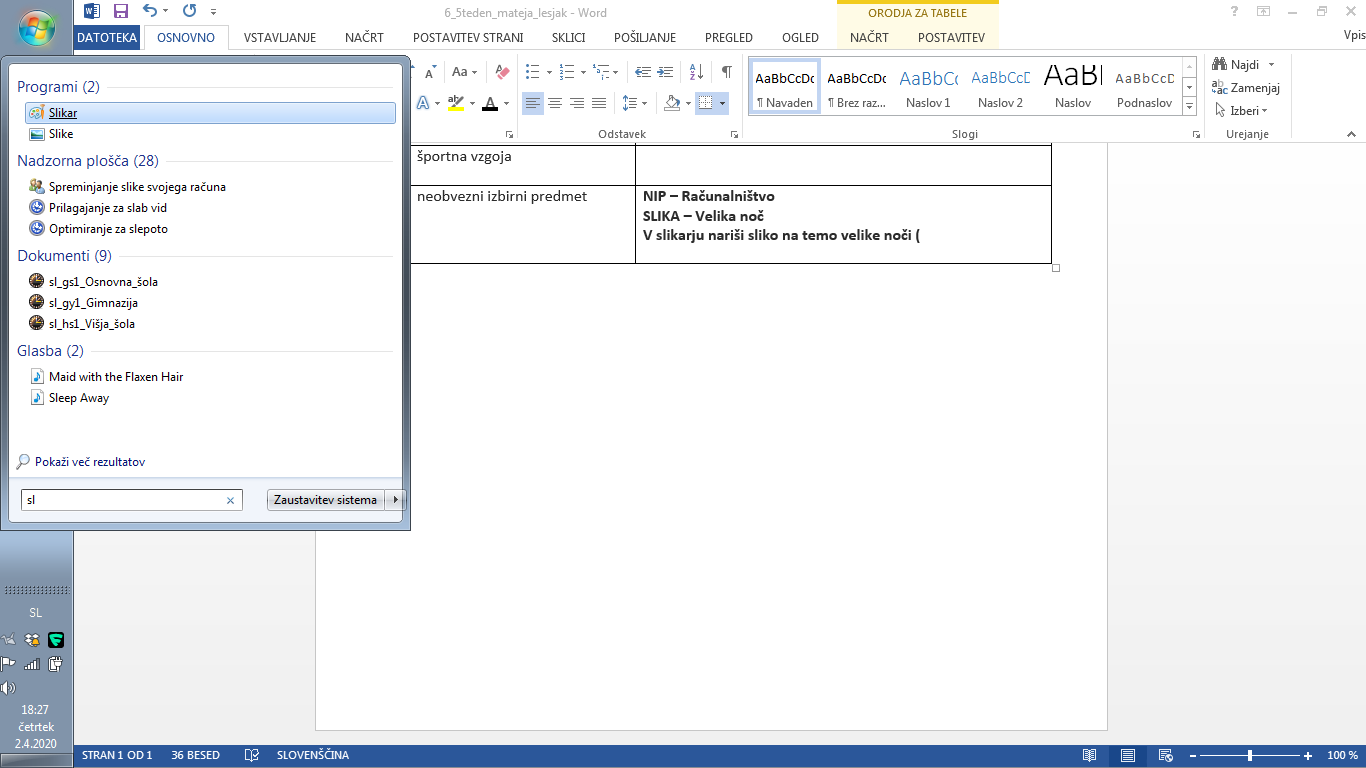 Sliko dodaj v MS Word Na internetu poišči velikonočno voščilo ali ga sam napišiBesedilo in sliko oblikuj v Wordu Voščilo shrani in mi ga pošlji na moj e-naslov ali pa ga slikaj in pošlji na moj e-naslov: mateja.lesjak@osferdavesela.si Če ti ostane še kaj časa, lahko rešuješ  naloge na code.org.VOŠČILO ZA VELIKO NOČV slikarju  nariši sliko na temo Velike noči (velikonočne pirhe, zajček, potica…)Sliko dodaj v MS Word Na internetu poišči velikonočno voščilo ali ga sam napišiBesedilo in sliko oblikuj v Wordu Voščilo shrani in mi ga pošlji na moj e-naslov ali pa ga slikaj in pošlji na moj e-naslov: mateja.lesjak@osferdavesela.si Če ti ostane še kaj časa, lahko rešuješ  naloge na code.org.Učenci, da si malo odpočijete od šolskih nalog, boste v četrtek in petek opravljali prijetne dejavnosti na temo pomladi in velikonočnih praznikov (glej priponke). Prijetne utrinke lahko fotografiraš in mi jih pošlješ po e-pošti.Učenci, da si malo odpočijete od šolskih nalog, boste v četrtek in petek opravljali prijetne dejavnosti na temo pomladi in velikonočnih praznikov (glej priponke). Prijetne utrinke lahko fotografiraš in mi jih pošlješ po e-pošti.